USPOREDBA REZULTATA PODUZETNIKA NA RAZINI GRADOVA PREMA NETO DOBITI U 2017. GODININajveću neto dobit (konsolidirani financijski rezultat) poduzetnika, promatrano na razini gradova u Hrvatskoj,u 2017. godini, ostvarili su poduzetnici čije je sjedište u jednom od sljedećih gradova: Zagreb, Split, Rijeka, Velika Gorica, Dubrovnik, Vukovar, Karlovac, Poreč, Zadar i Čakovec.Tablica 1.	Rezultati poduzetnika u 10 gradova prema najvećoj neto dobiti - usporedba s rezultatima svih poduzetnika RH u 2017. godini	(iznosi: u tisućama kuna)Izvor: Fina, Registar godišnjih financijskih izvještajaAnaliza rezultata poduzetnika na razini gradova potvrđuje veliku koncentraciju poslovanja poduzetnika, obveznika poreza na dobit na 10 gradova, čiji je udio u poduzetništva u 2017. godini bio 51,5 % u broju poduzetnika, 53,5 % u broju zaposlenih, 63,2 % u ukupnim prihodima, 67,7 % u dobiti razdoblja i 54,4 % u gubitku razdoblja. Tome je tako prvenstveno zbog udjela poduzetnika sa sjedištem u Zagrebu, koji su, očekivano, ostvarili najveću neto dobit, u iznosu od 12,5 milijardi kuna (udio od 71,7 % u neto dobiti poduzetnika sa sjedištem u jednom od 10 spomenutih gradova). Iza Zagreba, po brojnosti poduzetnika, zaposlenih, ukupnom prihodu, dobiti razdoblja i konsolidiranom financijskom rezultatu (neto dobiti), su Split i Rijeka.Dobrim rezultatima na razini Vukovara najviše je doprinijelo PRVO PLINARSKO DRUŠTVO d.o.o., na razini Karlovca HS PRODUKT d.o.o., na razini Poreča VALAMAR RIVIERA d.d. i PLAVA LAGUNA d.d., na razini Zadra TURISTHOTEL d.d. i PUNTA SKALA d.o.o. i na razini Čakovca  TUBLA d.o.o., TMT d.o.o. i MIDI d.o.o.Grafikon 1.	Udio poduzetnika TOP 10 gradova po neto dobiti u ukupnim rezultatima poduzetnika na razini RH u 2017. godini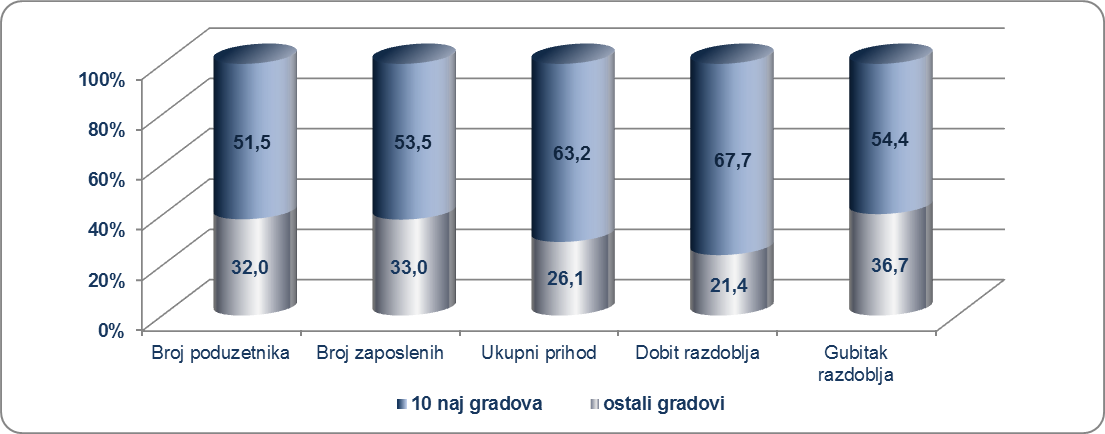 Izvor: Fina, Registar godišnjih financijskih izvještajaNazivBroj poduz.Rang u RHUkupan prihodRang u RHDobit razdobljaRang u RHGubitak razdobljaRang u RHKonsolid. finan. rez.Rang u RHBroj zaposl.Rang u RHZagreb40.1201329.091.750121.409.56318.928.823112.480.7411331.9781Split6.888222.808.76721.462.7702592.9924869.778237.2922Rijeka4.568320.015.59231.139.7883322.7416817.047329.9893V. Gorica1.508913.508.2956737.7765100.91221636.864410.91911Dubrovnik2.12776.777.63012750.5934207.71812542.875511.5669Vukovar494329.895.6098546.706865.05935481.64664.44928Karlovac1.093146.516.88013518.887951.81543467.072710.36812Poreč1.305105.063.17617509.8471068.50430441.34388.31515Zadar2.51267.638.65810583.4976224.59011358.907914.2047Čakovec1.274117.119.83411359.1201451.98842307.1311013.028810 gradova61.889-428.436.191-28.018.547-10.615.141-17.403.405-472.108-RH120.081-678.395.213-41.397.246-19.511.749-21.885.497-882.884-Udjeli51,5%-63,2%-67,7%-54,4%-79,5%-53,5%-